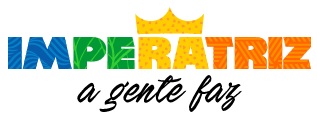 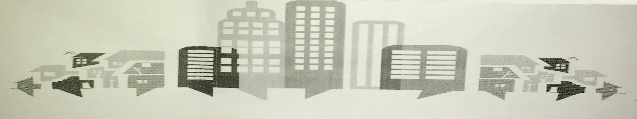 NÚCLEO:CONSELHO MUNICIPAL DA CIDADE – CONCIDADECONSELHO MUNICIPAL DA CIDADE – CONCIDADEDATA:02 de outubro DE 201702 de outubro DE 2017LOCAL:UABUABHORÁRIO:9:00 Hs9:00 HsPAUTA:CONSELHEIROS PRESENTES:Tereza Cristina, João Bosco, Dilaney Magalhães e Francisca Lô.Tereza Cristina, João Bosco, Dilaney Magalhães e Francisca Lô.FALA:FALA:CONSELHEIRO:Tereza CristinaAluízio Melo José RomeuAlisson DanielTereza CristinaLindaura LucenaJorge FurtadoSugestõesSugestõesEquipeJosé RomeuPRÓXIMA REUNIÃO:07 de novembro de 2017 – UAB